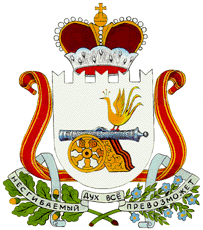 АДМИНИСТРАЦИЯ     НОВОДУГИНСКОГО СЕЛЬСКОГО ПОСЕЛЕНИЯ     НОВОДУГИНСКОГО РАЙОНА СМОЛЕНСКОЙ ОБЛАСТИ П О С Т А Н О В Л Е Н И Еот  28.10.2019  №  49Об утверждении муниципальной программы«Формирование законопослушного поведения участников дорожного движения на территории Новодугинского сельского поселения Новодугинского района Смоленской области»      На основании части 4 статьи 6 Федерального закона № 196 от 10 декабря 1995 года «О безопасности дорожного движения», Распоряжения Правительства Российской Федерации от 27 октября 2012 года № 1995-р «О концепции федеральной целевой программы «Повышение безопасности дорожного движения в 2014-2020 годах» и Федерального закона от 06 октября 2003 года № 131-ФЗ «Об общих принципах организации местного самоуправления в Российской Федерации»       Администрация Новодугинского сельского поселения Новодугинского района Смоленской области п о с т а в л я е т:    1. Утвердить муниципальную программу «Формирование законопослушного поведения участников дорожного движения на территории Новодугинского сельского поселения Новодугинского района Смоленской  области».    2. Настоящее постановление вступает в  силу с момента подписания и подлежит размещению на официальном сайте Администрации МО «Новодугинский район» Смоленской области в разделе  Новодугинское сельское поселение.     3. Контроль за исполнением данного постановления оставляю за собой.Глава муниципального образованияНоводугинское сельское поселение Новодугинского района Смоленской области                                           А.С.АнискинУтверждена постановлением Администрации Новодугинского сельского поселения Новодугинского района Смоленской областиот 28.10.2019 №49 МУНИЦИПАЛЬНАЯ ПРОГРАММА«Формирование законопослушного поведения участников дорожного движения на территории Новодугинского сельского поселения Новодугинского района Смоленской области» Паспорт ПрограммыХарактеристика проблемы.      Проблема опасности дорожного движения на территории Новодугинского сельского поселения Новодугинского района Смоленской области (далее –Новодугинское сельское поселение) связанная с автомобильным транспортом, в последнее десятилетие приобрела особую остроту, в связи с несоответствием дорожно-транспортной инфраструктуры потребностям общества и государства в безопасном дорожном движении, недостаточной эффективностью функционирования системы обеспечения безопасности дорожного движения и крайне низкой дисциплиной участников дорожного движения.        Основными видами ДТП на территории Новодугинского сельского поселения являются автомобильные наезды на препятствия, опрокидывания транспортных средств. Более 80 % всех ДТП связаны с нарушениями Правил дорожного движения Российской Федерации водителями транспортных средств. Более трети   всех происшествий связаны с неправильным выбором скорости движения. Определяющее влияние на аварийность оказывают водители транспортных средств, принадлежащих физическим лицам.        Сложная обстановка с аварийностью и наличие тенденций к дальнейшему ухудшению ситуации во многом объясняются следующими причинами:- постоянно возрастающая мобильность населения;- уменьшение перевозок общественным транспортом и увеличение перевозок личным транспортом;- нарастающая диспропорция между увеличением количества автомобилей и протяженностью улично-дорожной сети, не рассчитанной на современные транспортные потоки.       Следствием такого положения дел являются ухудшение условий дорожного движения и, как следствие, рост количества ДТП.       Анализ особенностей современного дорожно-транспортного травматизма показывает, что происходит постепенное увеличение количества ДТП, в результате которых пострадавшие получают травмы, характеризующиеся особой степенью тяжести. Это характерно для ДТП на автомобильных дорогах как в населенных пунктах так и вне населенных пунктов.        Усугубление обстановки с аварийностью и наличие проблемы обеспечения безопасности дорожного движения требуют выработки и реализации долгосрочной государственной стратегии, а также формирования эффективных механизмов взаимодействия органов местного самоуправления с другими ведомствами при возможно более полном учете интересов граждан.    Необходимость разработки и реализации Программы обусловлена следующими причинами: - Социально-экономическая	острота проблемы;- Межотраслевой и межведомственный характер проблемы;- Необходимость привлечения к решению проблемы федеральных органов государственной власти, региональных органов государственной власти, органов местного самоуправления и общественных институтов.       Применение программно-целевого метода позволит осуществить:- формирование основ и приоритетных направлений профилактики ДТП и снижения тяжести их последствий;- реализацию комплекса мероприятий, в том числе профилактического характера, снижающих количество ДТП с пострадавшими и количество лиц, погибших в результате ДТП.Основные цели и задачи программы   Основной целью Программы является сокращение количества лиц, погибших в результате ДТП, и количества ДТП с пострадавшими. Это позволит снизить показатели аварийности и, следовательно, уменьшить социальную остроту проблемы. Условиями достижения целей Программы является решение следующих задач: - предупреждение опасного поведения участников дорожного движения и профилактика ДТП;- совершенствование контрольно-надзорной деятельности в сфере обеспечения безопасности дорожного движения;- совершенствование организации движения транспорта и пешеходов в поселении.   Предусматривается реализация таких мероприятий, как:- продолжение пропагандистских кампаний, направленных на формирование у участников дорожного движения устойчивых стереотипов законопослушного поведения;- совершенствование работы по профилактике и сокращению детского дорожно-транспортного травматизма; - формирование у населения, особенно у детей, навыков безопасного поведения на дорогах.      Этапы реализации Программы будут осуществляться с 2019 по 2022 годы.Перечень мероприятий программы      Основное мероприятие: деятельность направленная на формирование законопослушного поведения участников дорожного движения.       Мероприятия, направленные на повышение правового сознания и предупреждение опасного поведения участников дорожного движения: проведение сходов граждан по разъяснению безопасности дорожного движения, совещание по актуальным вопросам обеспечения безопасности дорожного движения. Данные мероприятия позволят выстроить комплексную систему профилактики детского дорожно-транспортного травматизма в поселении и повысить уровень правового сознания.    Перечень программных мероприятий приведен в приложении № 1 к Программе.Ресурсное обеспечение программыПри планировании ресурсного обеспечения Программы учитывалась реальная ситуация в финансово-бюджетной сфере Администрации Новодугинского сельского поселения, состояние аварийности, высокая экономическая и социально-демографическая значимость проблемы обеспечения безопасности дорожного движения, а также реальная возможность ее решения. Все мероприятия Программы носят организационный характер и не требуют финансирования.  Механизм реализации программы        Механизм реализации Программы базируется на принципах четкого разграничения полномочий и ответственности всех исполнителей Программы. Решение задач по формированию и эффективному управлению реализацией Программы будет осуществляться путем обоснованного выбора форм и методов управления.      Управление реализацией Программы осуществляет Администрация Новодугинского сельского поселения. Реализация и контроль за выполнением Программы Главой муниципального образования Новодугинское сельское поселение Новодугинского района Смоленской области.      Прекращение действия Программы наступает в случае завершения ее реализации, а досрочное прекращение - в случае признания неэффективности ее реализации в соответствии с решением Администрации Новодугинского сельского поселения.Оценка социально-экономической эффективности программыПредложенные Программой мероприятия позволяют решать ряд социальных проблем, связанных с охраной жизни и здоровья участников движения и овладением ими навыками безопасного поведения на дорогах.Программные мероприятия направлены на формирование общественного сознания в части повышения дисциплины участников движения на автомобильных дорогах, улучшение дорожных условий, усиление контроля за движением.Реализация программных мероприятий позволит приостановить рост ДТП с пострадавшими и снизить их количество, совершенствовать системы управления обеспечением безопасности дорожного движения, работу с участниками дорожного движения, организацию дорожного движения на территории Новодугинского сельского поселения, обеспечить безопасные условия движения на местных автомобильных дорогах.                                                                                                Приложение № 1Перечень мероприятий муниципальной программы «Формирование законопослушного поведения участников дорожного движения на территории Новодугинского сельского поселения Новодугинского района Смоленской области»Наименование     
ПрограммыМуниципальная программа «Формирование законопослушного поведения участников дорожного движения на территории Новодугинского сельского поселения Новодугинского района Смоленской области» (далее – Программа)ч. 4 ст. 6 Федерального закона № 196 от 10 декабря 1995 года «О безопасности дорожного движения», Распоряжение Правительства РФ от 27 октября 2012 года № 1995-р «О Концепции федеральной целевой программы «Повышение безопасности дорожного движения в 2014-2020 годах»,  Устав Новодугинского сельского поселения Новодугинского района Смоленской области.Заказчик         
ПрограммыАдминистрация  Новодугинского сельского поселения Новодугинского района Смоленской областиРазработчики     
ПрограммыАдминистрация  Новодугинского сельского поселения Новодугинского района Смоленской областиЦель программыСокращение дорожно-транспортных происшествий и тяжести их последствий.Задачи программы- Предупреждение опасного поведения участников дорожного движения и профилактика дорожно-транспортных происшествий; - совершенствование контрольно-надзорной деятельности в сфере обеспечения безопасности дорожного движения; - совершенствование организации движения транспорта и пешеходов в поселении; - снижение детского дорожно-транспортного травматизма и пропаганда безопасности дорожного движения.Целевые показатели (индикаторы) программы- Сокращение дорожно-транспортных происшествий и тяжести их последствий;                                   - повышение безопасности дорожного движения;Срок   реализации
Программы2019-2022 годы           Исполнение       
ПрограммыАдминистрация  Новодугинского сельского поселения Новодугинского района Смоленской областиОбъем и источники
финансирования   
ПрограммыМероприятия носят организационный характер и не требуют финансирования   № п/пНаименование мероприятияСрок исполненияКоличество средствОтветственныеОсновное мероприятие: деятельность направленная на формирование законопослушного поведения участников дорожного движенияОсновное мероприятие: деятельность направленная на формирование законопослушного поведения участников дорожного движенияОсновное мероприятие: деятельность направленная на формирование законопослушного поведения участников дорожного движенияОсновное мероприятие: деятельность направленная на формирование законопослушного поведения участников дорожного движенияОсновное мероприятие: деятельность направленная на формирование законопослушного поведения участников дорожного движения1Проведение сходов граждан по разъяснению безопасности дорожного движенияВ течение года  Не требуется Администрация Новодугинского сельского поселения2Совещание по актуальным вопросам обеспечения безопасности дорожного движенияВ течение года  Не требуется Администрация Новодугинского сельского поселения